FACULTY APPRAISAL FORMDirections: Please fill out this form in its entirety. Email the completed form to sepprogram@unc.edu. NAME of Applicant NAME of person completing this form TITLE 	UNIVERSITY DEPARTMENT 	OFFICE ADDRESS SCHOOL ADDRESS TELEPHONE NUMBER 		EMAIL ADDRESS  How long have you known the applicant and in what capacity? (Provide dates, if possible).  	The applicant, as compared with other students taught in recent years, ranks academically as follows (please select only one):		Top 5% 		Top 10% 		Top 25% 		Average 		Below Average Please rank the applicant on the following traits, relative to other students you have taught.(Continued on back)The major strengths of this applicant are:The major weaknesses of this applicant are: 	The ability of the applicant to successfully pursue a graduate or professional health program is perceived as follows (please select only one):		Excellent 		Good 		Average 	Fair 		Poor 		Unsatisfactory The applicant as an SEP candidate is (please select only one):	Recommended with Confidence 		Recommended 								            Recommended with Reservations 	        Not Recommended Please provide any additional comments you deem pertinent to our consideration of this applicant.SIGNATURE	DATE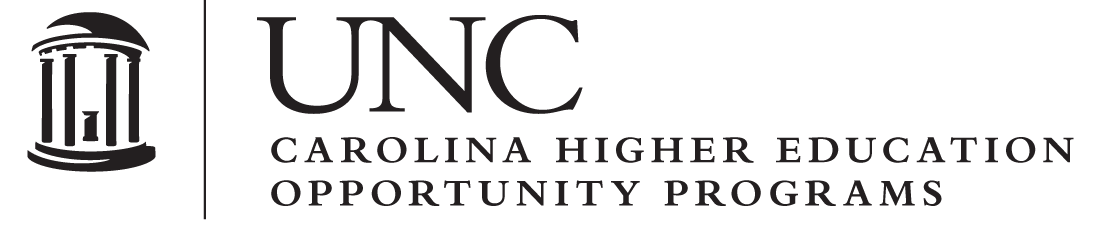 SCIENCE ENRICHMENT PREPARATION (S.E.P.) PROGRAMNorth Carolina Health Careers Access ProgramThe University of North Carolina at Chapel HillCB# 8010 •  Student and Academic Services Building South, Suite 2301Chapel Hill, North Carolina 27599-8010(919) 966-2264 • (919) 966-6109 faxhttp://nc-hcap.unc.eduExcellent5Good4Average3Fair2Poor1No opportunity to observeCommentsIntellectual AbilityCommunication SkillsEmotional StabilityStudy Habits/SkillsAttendance/PunctualityComprehensionAccuracy/Attention to DetailMaturity/JudgmentMotivation/PerseveranceIngenuityDependabilityInitiative/IndustriousnessCooperative Attitude in group settingLeadership/Leadership PotentialAbility to receive constructive criticismAbility to interact with people from diverse backgroundsAbility to accept changeAbility to resolve conflictsOverall Interpersonal Skills